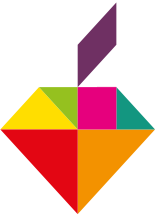  πTAGORAS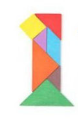 Alicja Półtorak  i Jakub KoszołkoOliwier Wysocki i Miłosz Maczuga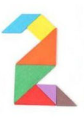 Mateusz Brych i Nikodem Góra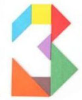 Marcel Szafran i Dawid CieślikowskiWyniki Szkolnego Konkursu Matematycznego ,, Artystyczna wizja liczby π”1 miejsceRoksana Maciejewska 4CG2 miejsceKacper Kolankowski  3KT3 miejsceWiktoria Kołomyjska 3EO